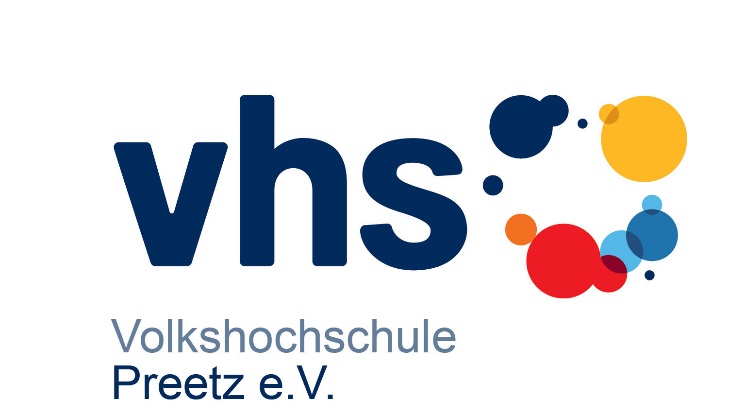 An dieVolkshochschule Preetz Kirchenstrasse 3124211 Preetz Antrag auf Mitgliedschaft im Verein der Volkshochschule Preetz e.V. Name:________________________________ Vorname:________________________________ Name Partner/_In: _______________  Vorname Partner/_In: ________________Straße:_______________________________ PLZ /Ort: ________________________________Tel.: __________________________________ Email: ___________________________________Geburtsjahr: ______________________Ich verpflichte mich zur Zahlung des jährlichen Mitgliedsbeitrages von □ 15,- € als Einzelperson,□ 20,- € für Ehepaare/ Partnerschaften jeweils zum 01.06. jeden Jahres.SEPA-Lastschriftmandat Gläubiger – Identifikationsnummer: DE56VHS00000922595Hiermit ermächtige ich die vhs Preetz, Zahlungen von meinem Konto mittels Lastschrift einzuziehen. Zugleich weise ich mein Kreditinstitut an, die von der vhs Preetz auf mein Konto gezogenen Lastschriften einzulösen. Ich kann innerhalb von acht Wochen, beginnend mit dem Belastungsdatum, die Erstattung des belasteten Betrages verlangen. Es gelten dabei die mit meinem Kreditinstitut vereinbarten Bedingungen. Bankinstitut:     _______________________________________ Kontoinhaber:  _______________________________________ BIC:                  _______________________________________ IBAN:               ________________________________________ Mit meiner Unterschrift gebe ich meine Einwilligung zur Datenschutzerklärung der vhs Preetz e.V.. Mir ist die Verwendung u. Speicherung meiner personenbezogenen Daten bekannt und auch die Möglichkeit auf Auskunft, Berichtigung, Löschung, Sperrung und des Widerrufes._______________________________________________Datum / Unterschrift Geschäftsstelle vhs Preetz e.V., Kirchenstraße 31, 24211 Preetz, Telefon 04342 / 719863Geschäftszeiten: Mo, Di: 10:00 – 13:00, Do 15:00 – 18:00 www.vhs-preetz.de, vhs-preetz@t-online.de